die Ursachenanalyse Vorlage für 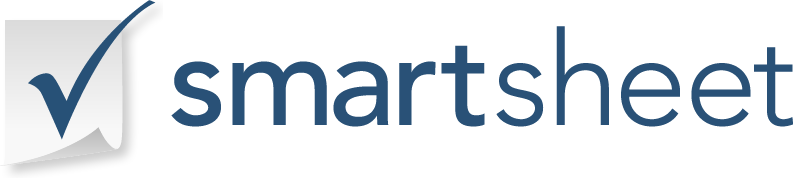 PROJEKTTITELPROJEKTTITELVERFASSERVERFASSERDATUMDATUMZUSAMMENFASSUNGZUSAMMENFASSUNGZUSAMMENFASSUNGZUSAMMENFASSUNGZUSAMMENFASSUNGZUSAMMENFASSUNGZUSAMMENFASSUNGKURZER VORFALLÜBERBLICKVORFALLTYPBEWERTUNGSMETHODENURSACHENEMPFEHLUNGENDATUM DES VORFALLSSCHWEREGRADSCHWEREGRADBESCHREIBUNG DES VORFALLSBESCHREIBUNG DES VORFALLSERKLÄRUNG ZU VORFÄLLENERWARTETE ERGEBNISSEWIE DER VORFALL IDENTIFIZIERT WURDEWER HAT DEN VORFALL IDENTIFIZIERTVORFALLHINTERGRUND / KONTEXTAUSWIRKUNGEN DES VORFALLSTEAMMITGLIEDERTEAMMITGLIEDERTEAMMITGLIEDERTEAMMITGLIEDERTEAMMITGLIEDERMITGLIEDSNAMEABTEILUNGROLLEQUALIFIKATIONVERANTWORTUNGUMFANG DES BEWERTUNGS- UND BEWERTUNGSPROZESSESUMFANG DES BEWERTUNGS- UND BEWERTUNGSPROZESSESUMFANG DES BEWERTUNGS- UND BEWERTUNGSPROZESSESUMFANG DES BEWERTUNGS- UND BEWERTUNGSPROZESSESSTRENGEUMFANGBEWERTUNGSPROZESSDATENSAMMLUNGDATENSAMMLUNGDATENSAMMLUNGDATENSAMMLUNGMETHODE DER DATENERFASSUNGDATEN-MAPPINGVON ERHOBENE DATENDATUM DER DATENERHEBUNGDATENVALIDIERUNGSMETHODEDATUM DER DATENVALIDIERUNGCHRONOLOGIE DER VORFÄLLECHRONOLOGIE DER VORFÄLLEDATUM UND UHRZEITVORFALLMETHODIK DER DATENANALYSEMETHODIK DER DATENANALYSEANALYSEMETHODENFALL FÜR GEWÄHLTE METHODENELIMINIERTE METHODENANALYSEERGEBNISSEBEWEISKRÄFTIGE REFERENZENURSACHENURSACHENIDENTIFIZIERTE URSACHENIDENTIFIZIERUNGSMETHODEVALIDIERUNGSMETHODEDEFINIERTE EFFEKTEWAS WIR GELERNT HABENWAS WIR GELERNT HABENMÖGLICHE PRÄVENTIONSMETHODEN / -MASSNAHMENANALYSE AUSWIRKUNGENVORGESCHLAGENE ABHILFEVORGESCHLAGENE ABHILFEAUFLÖSUNGEMPFOHLENE MASSNAHMENEMPFOHLENE MASSNAHMENMASSNAHMEN, DIE ZUR VERBESSERUNG DER SITUATION ERFORDERLICH SINDLÖSUNGSIMPLEMENTIERUNGSPLANTRACKING-METHODEÜBERWACHUNGSMETHODE
SCHLUSSFOLGERUNG
SCHLUSSFOLGERUNGZUSAMMENFASSUNGVERMEIDUNG VON WIEDERHOLTEN VORFÄLLENANALYSE-VERTEILUNGSPLANVERSIONSVERFOLGUNGVERSIONSVERFOLGUNGVERSIONSVERFOLGUNGVERSIONSVERFOLGUNGVERSIONSNAMENAME UND TITEL DES REVISIONSINITIATORSREVISIONSDETAILSDATUM DER ÜBERARBEITUNGVORGESCHLAGENE SUPPORT-DOKUMENTATIONVORGESCHLAGENE SUPPORT-DOKUMENTATIONARTKOMMENTAREAktionsplanUrsache-Wirkungs-DiagrammTeam-FlussdiagrammProblemzuordnungBetriebsmittel